MYM answers: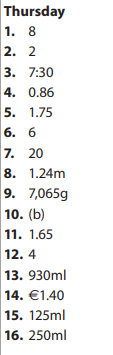 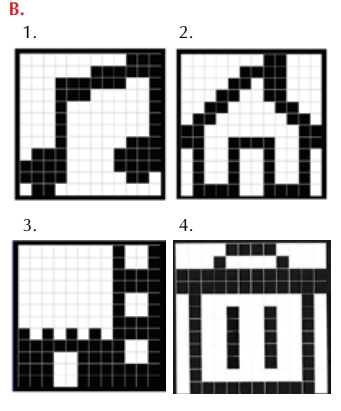 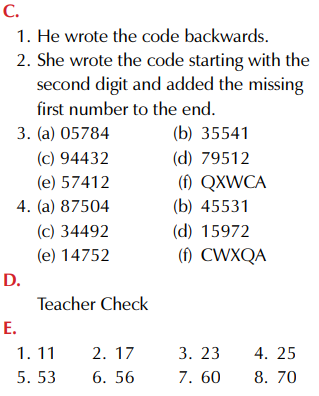 